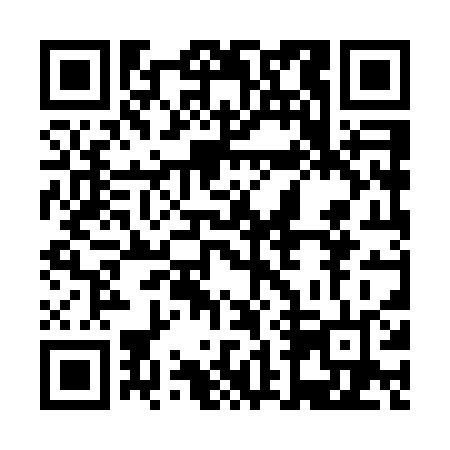 Prayer times for Echechempisut, Quebec, CanadaMon 1 Jul 2024 - Wed 31 Jul 2024High Latitude Method: Angle Based RulePrayer Calculation Method: Islamic Society of North AmericaAsar Calculation Method: HanafiPrayer times provided by https://www.salahtimes.comDateDayFajrSunriseDhuhrAsrMaghribIsha1Mon3:094:591:196:569:3811:282Tue3:095:001:196:569:3711:283Wed3:105:011:196:569:3711:284Thu3:105:021:196:569:3611:285Fri3:115:031:196:559:3611:286Sat3:115:041:206:559:3511:277Sun3:125:041:206:559:3511:278Mon3:135:051:206:559:3411:279Tue3:135:071:206:549:3311:2710Wed3:145:081:206:549:3211:2611Thu3:145:091:206:549:3211:2612Fri3:155:101:206:539:3111:2513Sat3:165:111:216:539:3011:2514Sun3:165:121:216:529:2911:2515Mon3:175:131:216:529:2811:2416Tue3:185:151:216:519:2711:2417Wed3:185:161:216:509:2511:2318Thu3:195:171:216:509:2411:2219Fri3:205:181:216:499:2311:2220Sat3:205:201:216:499:2211:2121Sun3:215:211:216:489:2011:2122Mon3:225:231:216:479:1911:2023Tue3:225:241:216:469:1811:1924Wed3:235:251:216:469:1611:1925Thu3:245:271:216:459:1511:1826Fri3:255:281:216:449:1311:1727Sat3:255:301:216:439:1211:1628Sun3:265:311:216:429:1011:1629Mon3:275:331:216:419:0911:1530Tue3:285:341:216:409:0711:1431Wed3:285:361:216:399:0511:13